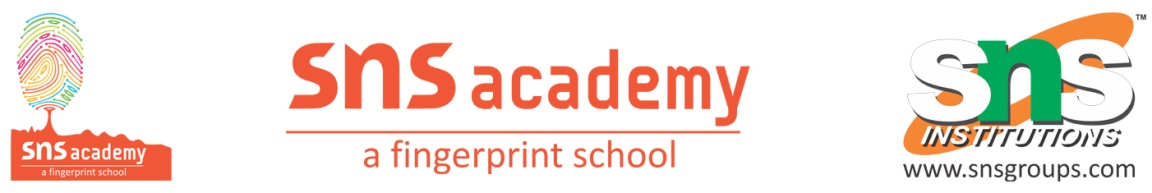 Grade:VI                                Term 2 – Worksheet                 Sub: EnglishI. Place the punctuation marks at the right place in the sentences given below.Do you speak German.Close the doorNo I will not spend my money anymore.Get out my car he said to me.That is my brothers suit.Wow that is a great news.Raju bought a mobile chair and a fan.You have two choices either fight or stay far from it.I do not have any type of suggestions for you10.Is this your house.II.State whether the underlined groups of words are phrases or clauses.1. It was an act of kindness.2. The sun moves around the earth.3. He sat under the tree.4. Put the books on the table.5. She looked out of the window.6. I know a man who works in Merchant Navy.7. He wears a chain which is made of gold.8. We cannot survive without food or water.9. The man whom I met on the street was a traveller.10. She recognized him at once.III.  Write in your own words in about 100 words.Do you think Sinbad Could ever undertake Search adventurous journey again give reasons for your answer.